                                          Białobrzegi, dnia 01 marca 2017 r.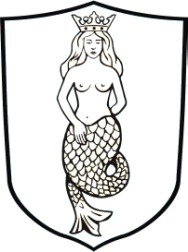 Burmistrz Miasta i Gminy Białobrzegiinformuje, że na tablicy ogłoszeń w siedzibie Urzędu Miasta i Gminy w BiałobrzegachPlac Zygmunta Starego 9, 26 - 800 Białobrzegibędzie wywieszony w dniach od 10 marca do 31 marca 2017 r.WYKAZ  NIERUCHOMOŚCI    PRZEZNACZONYCH  DO   DZIERŻAWYPrzedmiotowy wykaz dotyczy części nieruchomości położonej w obrębie Białobrzegi gm. Białobrzegi oznaczonej nr ewid. 731/3 o pow. 0,0900 ha, przeznaczonej do wydzierżawienia,na okres od 01.06.2017r. do 31.05.2022r., w drodze przetargu i objęty jest Zarządzeniem Burmistrza Miasta i Gminy Białobrzegi nr 20/2017 z dnia 20.02.2017 r.BurmistrzMiasta i Gminy BiałobrzegiAdam Bolek